VALTIONAVUSTUSHAKEMUKSEN TÄYTTÖOHJEET Hakemus toimitetaan saavutettavana tiedostona sosiaali- ja terveysministeriöön. Allekirjoitettu hakulomake toimitetaan sähköpostitse sosiaali- ja terveysministeriön kirjaamoon, kirjaamo.stm@gov.fi. Siihen liitetään kohdassa ”Liitteet” luetellut asiakirjat. Hakemus on toimitettava viimeistään 13.3.2023 klo 16.15. HakijaHankkeen hallinnoinnista vastaava taho (ei yksityinen henkilö), joka hakee valtionavustusta. Tutkimushankkeen vastuuhenkilö / tutkimuksen johtajaTieteellisesti ansioitunut henkilö, joka on päävastuussa hankkeen toteuttamisesta. Tutkimushankkeen yhteyshenkilö Henkilö, jonka kautta on tarvittaessa saatavissa lisätietoja. Jos yhteyshenkilö on sama kuin vastuuhenkilö, kentän voi jättää tyhjäksi. Hankkeen nimi ja mahdollinen lyhenneTutkimushankkeen nimi ja mahdollinen lyhenne, joka helpottaa hankkeesta puhumista eri asiayhteyksissä. Hankkeen kestoAjanjakso, jolle tutkimusrahoitusta haetaan.Hankkeeseen osallistuvat tahotIlmoita ne tahot, jotka osallistuvat hankkeen toteuttamiseen hakijan lisäksi. Jos muille toteuttajille on tarkoitus siirtää eli delegoida avustusta toiminnan toteuttamiseen, ilmoita se euromäärä, joka kullekin muulle toteuttajalle aiotaan siirtää. Hankkeen kokonaiskustannukset Kokonaiskustannuksina pidetään niitä kustannuksia, jotka hankkeen toteuttamisesta kokonaisuudessaan aiheutuvat. Hankkeeseen osallistuvalta taholta ei edellytetä omarahoitusosuutta. Kustannukset ilmoitetaan täysinä euroina. Hankkeen talousarvio toimitetaan hakemuksen pakollisena liitteenä.Haettavan valtionavustuksen määräHaettava summa on esitettävä täysinä euroina.Hankkeen henkilötyövuodetIlmoita henkilötyövuosina, paljonko hankkeen toimintaan kohdistetaan henkilöstöresursseja. Laske mukaan kokoaikaiset ja osa-aikaiset hankkeen työntekijät sekä työpanoksen siirtona hankkeelle tehtävä työaika. Hankkeeseen haettu muu rahoitusIlmoita ne tahot, josta kyseessä olevaan tutkimukseen on haettu rahoitusta. Kerro, mistä rahoitusta on haettu ja kuinka paljon. Kuvaa haetun rahoituksen käyttötarkoitus. Ilmoita, onko rahan käyttötarkoitus sama kuin nyt haettavan avustuksen käyttötarkoitus.Hankkeen saama muu rahoitusIlmoita ne tahot, josta kyseessä olevaan tutkimukseen on saanut rahoitusta. Kerro, mistä rahoitusta on saatu ja kuinka paljon. Kuvaa saadun rahoituksen käyttötarkoitus. Ilmoita, onko rahan käyttötarkoitus sama kuin nyt haettavan avustuksen käyttötarkoitus.Tutkimuksen painoalueMerkitse tutkimushankkeen keskeisin tai keskeisimmät painoalueet (enintään 2). Sosiaalihuoltolain 60 c §:n nojalla on tarkoitus rahoittaa erityisesti sellaista sosiaalityön tutkimusta, joka vahvistaa sosiaalityön tutkimusperustaista työkulttuuria ja sosiaali- ja terveydenhuoltojärjestelmän tutkimusperustaista kehittämistä, ja joka huomioi hyvinvointialueiden käynnistymiseen liittyvät toiminnalliset reunaehdot ja mahdollisuudet sosiaalihuollon palveluissa ja sosiaalityössä. Tutkimuksen painoalueet ovat vuonna 2023 seuraavat:sosiaalityötä sosiaali- ja terveydenhuollon etuuksien ja palveluiden järjestelmässä koskeva tutkimus;sosiaalityön työmenetelmien tutkimus;sosiaalityön vaikuttavuuden tutkimus;erityistä tukea tarvitsevien asiakkaiden elämäntilanteisiin ja palvelutarpeisiin kohdistuva tutkimus;ennakoivan, ehkäisevän ja rakenteellisen sosiaalityön tutkimus sekä innovaatiot sosiaalityössä;asiakkaiden osallisuutta ja toimijuutta sosiaalityössä koskeva tutkimusTutkimuksen tavoitteet ja tutkimustehtävätMäärittele lyhyesti tutkimushankkeen tavoitteet/ tutkimusongelma, ja yksilöidyt tutkimustehtävät/-kysymykset, joilla haetaan vastausta tutkimusongelmaan.Tiivistelmä tutkimushankkeestaKuvaa tiiviisti (max. 1000 merkkiä) hankeidea: hankkeen päätavoitteet, tutkimustehtävät, kohderyhmät ja tutkimusmenetelmät, joilla tavoitteisiin pyritään. Kuvaa tutkimustoiminta tarkemmin pakollisena liitteenä olevassa tutkimussuunnitelmassa.  Hankkeen odotetut tieteelliset tuloksetKuvaa hankekokonaisuuden keskeiset tieteelliset tulokset.Hankkeen odotetut käytäntöön ja palvelujärjestelmän kehittämiseen sovellettavat tuloksetKuvaa hankekokonaisuuden keskeiset käytäntöön ja palvelujärjestelmän kehittämiseen sovellettavat tulokset.Hakemuksen julkisuusLähtökohtaisesti valtionavustushakemus ja sen liitteet ovat julkisia asiakirjoja. Ilmoita, mikäli hakemus tai sen liitteet sisältävät hakijan käsityksen mukaan liikesalaisuuksia tai muita salassa pidettäviä tietoja. Salassa pidettäviksi katsottavat tiedot tulee merkitä hakemusasiakirjoihin selkeästi erikseen, esimerkiksi [hakasulkeisiin].Luvattoman ulkomaisen työvoiman käyttöIlmoita, onko hakija tai hakijan edustaja tuomittu viimeisen kahden vuoden aikana rangaistukseen luvattoman ulkomaisen työvoiman käytöstä tai Maahanmuuttoviraston määräämään seuraamusmaksuun laittomasti maassa oleskelevien työntekijöiden palkkaamisesta. Edustajalla tarkoitetaan avustuksen hakijan lakimääräisen toimielimen, kuten hallituksen tai johdon jäsentä. Edustajaksi määritellään lisäksi avustuksen hakijan tosiasiallista päätösvaltaa käyttävä tai avustuksen hakijan puolesta työsuhteen tai toimeksiannon perusteella toimiva henkilö.LiitteetMerkitse ja liitä hakemukseen pakolliset liitteet. Varmista, onko liitteelle valmista mallipohjaa tai ohjetta vai onko liite vapaamuotoinen. AllekirjoitusToimita hakemus aina allekirjoitettuna. Hakemuksen allekirjoittaa hakijatahon nimenkirjoitusoikeudellinen henkilö.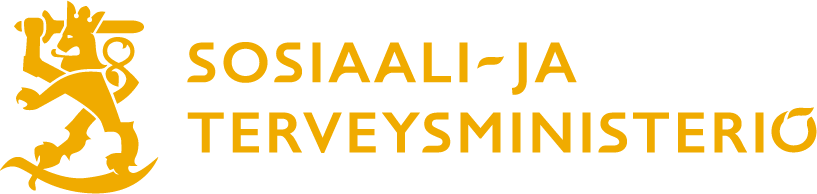 HAKEMUS VALTIONAVUSTUKSEN SAAMISEKSI SOSIAALITYÖN YLIOPISTOTASOISELLE TUTKIMUSHANKKEELLEHAKEMUS VALTIONAVUSTUKSEN SAAMISEKSI SOSIAALITYÖN YLIOPISTOTASOISELLE TUTKIMUSHANKKEELLEVUODEN 2023 HAKU VUODEN 2023 HAKU HakijaHakijaHankkeen hallinnoinnista vastaava organisaatio Hankkeen hallinnoinnista vastaava organisaatio Sähköposti (kirjaamo tai vastaava)HakijaHakijaPostiosoitePostiosoitePostinumero ja postitoimipaikkaTutkimushankkeen vastuuhenkilö / tutkimuksen johtajaTutkimushankkeen vastuuhenkilö / tutkimuksen johtajaNimi Nimi Oppiarvo ja tehtävänimikeTutkimushankkeen vastuuhenkilö / tutkimuksen johtajaTutkimushankkeen vastuuhenkilö / tutkimuksen johtajaPostiosoitePostiosoitePostinumero ja postitoimipaikkaTutkimushankkeen vastuuhenkilö / tutkimuksen johtajaTutkimushankkeen vastuuhenkilö / tutkimuksen johtajaPuhelin Puhelin SähköpostiTutkimushankkeen yhteyshenkilö (mikäli eri kuin vastuuhenkilö / tutkimuksen johtaja)Tutkimushankkeen yhteyshenkilö (mikäli eri kuin vastuuhenkilö / tutkimuksen johtaja)Nimi Nimi TehtävänimikeTutkimushankkeen yhteyshenkilö (mikäli eri kuin vastuuhenkilö / tutkimuksen johtaja)Tutkimushankkeen yhteyshenkilö (mikäli eri kuin vastuuhenkilö / tutkimuksen johtaja)PostiosoitePostiosoitePostinumero ja postitoimipaikkaTutkimushankkeen yhteyshenkilö (mikäli eri kuin vastuuhenkilö / tutkimuksen johtaja)Tutkimushankkeen yhteyshenkilö (mikäli eri kuin vastuuhenkilö / tutkimuksen johtaja)PuhelinPuhelinSähköpostiHankkeen nimi ja mahdollinen lyhenne Hankkeen nimi ja mahdollinen lyhenne Hankkeen nimi ja lyhenne      Hankkeen nimi ja lyhenne      Hankkeen nimi ja lyhenne      Hankkeen toteuttamisaika Hankkeen toteuttamisaika Toteuttamisaika kk/vuosi – kk/vuosiToteuttamisaika kk/vuosi – kk/vuosiToteuttamisaika kk/vuosi – kk/vuosiHankkeeseen osallistuvat tahotHankkeeseen osallistuvat tahotHakijan lisäksi hankkeeseen osallistuvat (osatoteuttajat):      Hakijan lisäksi hankkeeseen osallistuvat (osatoteuttajat):      Hakijan lisäksi hankkeeseen osallistuvat (osatoteuttajat):      Hankkeen kokonaiskustan-nukset Hankkeen kokonaiskustan-nukset Hankkeen kokonaiskustannukset:       euroaHankkeen kokonaiskustannukset:       euroaHankkeen kokonaiskustannukset:       euroaHaettavan valtionavustuksen määrä Haettavan valtionavustuksen määrä Valtionavustusta haetaan yhteensä       euroa Valtionavustusta haetaan yhteensä       euroa Valtionavustusta haetaan yhteensä       euroa Hankkeen henkilötyövuodet Hankkeen henkilötyövuodet Arvioitu henkilötyövuosien määrä      Arvioitu henkilötyövuosien määrä      Arvioitu henkilötyövuosien määrä      Hankkeeseen haettu muu rahoitus Hankkeeseen haettu muu rahoitus Rahoittajataho (t)       Haettu rahoitusmäärä yhteensä      euroa Käyttötarkoitus       Onko rahan käyttötarkoitus sama kuin tässä hakemuksessa?[ ] Kyllä[ ] EiRahoittajataho (t)       Haettu rahoitusmäärä yhteensä      euroa Käyttötarkoitus       Onko rahan käyttötarkoitus sama kuin tässä hakemuksessa?[ ] Kyllä[ ] EiRahoittajataho (t)       Haettu rahoitusmäärä yhteensä      euroa Käyttötarkoitus       Onko rahan käyttötarkoitus sama kuin tässä hakemuksessa?[ ] Kyllä[ ] EiHankkeen saama muu rahoitusHankkeen saama muu rahoitusRahoittajataho (t)       Saatu rahoitusmäärä yhteensä     euroa Käyttötarkoitus       Onko rahan käyttötarkoitus sama kuin tässä hakemuksessa?[ ] Kyllä [ ] EiRahoittajataho (t)       Saatu rahoitusmäärä yhteensä     euroa Käyttötarkoitus       Onko rahan käyttötarkoitus sama kuin tässä hakemuksessa?[ ] Kyllä [ ] EiRahoittajataho (t)       Saatu rahoitusmäärä yhteensä     euroa Käyttötarkoitus       Onko rahan käyttötarkoitus sama kuin tässä hakemuksessa?[ ] Kyllä [ ] EiTutkimuksen painoalueTutkimuksen painoalueMerkitse, mille painoalueelle tutkimushanke kuuluu (max 2 painoaluetta)[ ] sosiaalityötä sosiaali- ja terveydenhuollon etuuksien ja palveluiden järjestelmässä koskeva tutkimus;[ ] sosiaalityön työmenetelmien tutkimus;[ ] sosiaalityön vaikuttavuuden tutkimus;[ ] erityistä tukea tarvitsevien asiakkaiden elämäntilanteisiin ja palvelutarpeisiin kohdistuva tutkimus;[ ] ennakoivan, ehkäisevän ja rakenteellisen sosiaalityön tutkimus sekä innovaatiot sosiaalityössä;[ ] asiakkaiden osallisuutta ja toimijuutta sosiaalityössä koskeva tutkimus.Merkitse, mille painoalueelle tutkimushanke kuuluu (max 2 painoaluetta)[ ] sosiaalityötä sosiaali- ja terveydenhuollon etuuksien ja palveluiden järjestelmässä koskeva tutkimus;[ ] sosiaalityön työmenetelmien tutkimus;[ ] sosiaalityön vaikuttavuuden tutkimus;[ ] erityistä tukea tarvitsevien asiakkaiden elämäntilanteisiin ja palvelutarpeisiin kohdistuva tutkimus;[ ] ennakoivan, ehkäisevän ja rakenteellisen sosiaalityön tutkimus sekä innovaatiot sosiaalityössä;[ ] asiakkaiden osallisuutta ja toimijuutta sosiaalityössä koskeva tutkimus.Merkitse, mille painoalueelle tutkimushanke kuuluu (max 2 painoaluetta)[ ] sosiaalityötä sosiaali- ja terveydenhuollon etuuksien ja palveluiden järjestelmässä koskeva tutkimus;[ ] sosiaalityön työmenetelmien tutkimus;[ ] sosiaalityön vaikuttavuuden tutkimus;[ ] erityistä tukea tarvitsevien asiakkaiden elämäntilanteisiin ja palvelutarpeisiin kohdistuva tutkimus;[ ] ennakoivan, ehkäisevän ja rakenteellisen sosiaalityön tutkimus sekä innovaatiot sosiaalityössä;[ ] asiakkaiden osallisuutta ja toimijuutta sosiaalityössä koskeva tutkimus.Tutkimuksen tavoitteet (tutkimusongelma) ja tutkimustehtävätTutkimuksen tavoitteet (tutkimusongelma) ja tutkimustehtävätTutkimushankkeen tavoitteet ja tutkimustehtävät, joilla haetaan vastausta tutkimusongelmaan.Tutkimushankkeen tavoitteet ja tutkimustehtävät, joilla haetaan vastausta tutkimusongelmaan.Tutkimushankkeen tavoitteet ja tutkimustehtävät, joilla haetaan vastausta tutkimusongelmaan.Tiivistelmä tutkimushankkeesta(max 1 000 merkkiä)Tiivistelmä tutkimushankkeesta(max 1 000 merkkiä)Tiivistelmä Tiivistelmä Tiivistelmä Hankkeen odotetut tieteelliset tulokset Hankkeen odotetut tieteelliset tulokset Hankekokonaisuuden keskeiset tieteelliset tulokset.Hankekokonaisuuden keskeiset tieteelliset tulokset.Hankekokonaisuuden keskeiset tieteelliset tulokset.Hankkeen odotetut käytäntöön ja palvelujärjestelmän kehittämiseen sovellettavat tuloksetHankkeen odotetut käytäntöön ja palvelujärjestelmän kehittämiseen sovellettavat tuloksetHankekokonaisuuden keskeiset käytäntöön sovellettavat tulokset.Hankekokonaisuuden keskeiset käytäntöön sovellettavat tulokset.Hankekokonaisuuden keskeiset käytäntöön sovellettavat tulokset.Hakemuksen julkisuusHakemuksen julkisuusHakulomake tai sen liitteet sisältävät salassa pidettäviä tietoja[ ] Kyllä. Mikä tieto on salaista?      [ ] EiHakulomake tai sen liitteet sisältävät salassa pidettäviä tietoja[ ] Kyllä. Mikä tieto on salaista?      [ ] EiHakulomake tai sen liitteet sisältävät salassa pidettäviä tietoja[ ] Kyllä. Mikä tieto on salaista?      [ ] EiLuvattoman ulkomaisen työvoiman käyttöLuvattoman ulkomaisen työvoiman käyttö[ ] Kyllä[ ] Ei[ ] Kyllä[ ] Ei[ ] Kyllä[ ] EiLiitteetLiitteet[  ] Tutkimushankkeen vastuullisen tutkijan / johtajan ansioluettelo (pakollinen) [  ] Tutkimussuunnitelma (pakollinen). Käytettävä Suomen Akatemian mallipohjaa.[  ] Kokonaistalousarviolaskelma (pakollinen)[  ] Muu, mikä[  ] Tutkimushankkeen vastuullisen tutkijan / johtajan ansioluettelo (pakollinen) [  ] Tutkimussuunnitelma (pakollinen). Käytettävä Suomen Akatemian mallipohjaa.[  ] Kokonaistalousarviolaskelma (pakollinen)[  ] Muu, mikä[  ] Tutkimushankkeen vastuullisen tutkijan / johtajan ansioluettelo (pakollinen) [  ] Tutkimussuunnitelma (pakollinen). Käytettävä Suomen Akatemian mallipohjaa.[  ] Kokonaistalousarviolaskelma (pakollinen)[  ] Muu, mikäPäätös valtionavustuksesta voidaan lähettää sähköisenä tiedoksiantonaPäätös valtionavustuksesta voidaan lähettää sähköisenä tiedoksiantona[ ] Kyllä[ ] Ei[ ] Kyllä[ ] Ei[ ] Kyllä[ ] EiMikäli hankkeelle myönnetään valtionavustusta, sen tutkimussuunnitel-ma voidaan julkaista STM:n verkkosivuillaMikäli hankkeelle myönnetään valtionavustusta, sen tutkimussuunnitel-ma voidaan julkaista STM:n verkkosivuilla[ ] Kyllä[ ] Ei[ ] Kyllä[ ] Ei[ ] Kyllä[ ] EiAllekirjoitusAllekirjoitusPaikka ja aika 	Allekirjoitus ja tehtävänimikePaikka ja aika 	Allekirjoitus ja tehtävänimikePaikka ja aika 	Allekirjoitus ja tehtävänimike